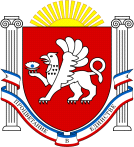 Республика КрымБелогорский районАдминистрация Васильевского сельского поселенияПОСТАНОВЛЕНИЕ24.04.2018г                               с.Васильевка	№ 72Об утверждении Порядка передачи книг регистрации захоронений (захоронений урн с прахом) на постоянное хранение в архивный фонд муниципальных архивов.В соответствии с Федеральным законом от 06.10.2003 № 131-ФЗ «Об общих принципах организации местного самоуправления в Российской Федерации», Федеральным законом от 12.01.1996 № 8-ФЗ «О погребении и похоронном деле», Законом Республики Крым от 30.12.2015 № 200-ЗРК/2015 «О погребении и похоронном деле в Республике Крым», Администрация Васильевского сельского поселения Белогорского района Республики Крым,ПОСТАНОВЛЯЕТ:1. Утвердить Порядок передачи книг регистрации захоронений (захоронений урн с прахом) на постоянное хранение в архивный фонд муниципальных архивов согласно приложению № 1.2. Обнародовать настоящее постановление на официальном сайте Васильевского сельского поселения Белогорского района, а также путем размещения его на информационной доске объявлений, расположенной в здании администрации Васильевского сельского поселения.3. Настоящее Постановление вступает в законную силу со дня его официального опубликования (обнародования).4. Контроль исполнения настоящего Постановления оставляю за собой.Председатель Васильевского сельского совета –Глава администрации ВасильевскогоСельского поселения						В.Д. Франгопулов                                                                            Приложение   1 к постановлению администрации Васильевского сельского поселения от 24.04.2018 г. №72  Порядок передачи книг регистрации захоронений (захоронений урн с прахом) на постоянное хранение в архивный фонд муниципальных архивов1. Формирование (комплектование) и хранение документов захоронений уполномоченным органом в сфере погребения и похоронного делаКниги регистрации захоронений (захоронений урн с прахом) (далее - Книги) являются документами строгой отчетности и относятся к делам с постоянным сроком хранения. Законченные делопроизводством Книги хранятся в уполномоченном органе местного самоуправления в сфере погребения и похоронного дела в течение пяти лет, по истечении которых передаются на постоянное хранение в муниципальный архив. Книги передаются в упорядоченном состоянии по описям (приложение 
№ 1). Прием документов на постоянное хранение оформляется актом приема-передачи дел между Администрацией Васильевского сельского поселения Белогорского района Республики Крым и Архивным отделом (муниципальным архивом) администрации Белогорского района Республики Крым (приложение № 2). Вместе с документами передаются три экземпляра описей. Книги передаются в муниципальный архив в архивных коробках. Все работы, связанные с передачей архивных документов на постоянное хранение, в том числе с их транспортировкой, выполняются за счет средств уполномоченного органа местного самоуправления в сфере погребения и похоронного дела. Упорядочение книг проводится ответственными за ведение книг сотрудниками Администрации Васильевского сельского поселения Белогорского района Республики Крым при методической помощи специалистов муниципального архива. В целях учета находящихся на хранении книг создаются учетные документы: описи дел; листы фондов для учета состава и объема книг по каждому кладбищу (приложение № 3); паспорт архива для суммарного количества дел. Паспорт составляется ежегодно в декабре месяце, и один экземпляр представляется в муниципальный архив (приложение № 4); дело фонда, в состав дела включаются акты приема-передачи книг, исторические справки, акты и листы проверки наличия книг, акты выдачи книг, документы о работе с фондом, изменениях его объема и состава. Администрация Васильевского сельского поселения Белогорского района Республики Крым не реже одного раза в течение пяти лет представляет описи книг на рассмотрение Архивного отдела (Муниципального архива) администрации Белогорского района Республики Крым. 2. Составление описей дел В Администрации Васильевского сельского поселения Белогорского района Республики Крым описи Книг хранятся на протяжении пяти лет по каждому кладбищу отдельно. По истечении пятилетнего срока Книги входят в состав фонда Администрации Васильевского сельского поселения Белогорского района Республики Крым, который составляет на каждое кладбище отдельную опись дел. Описи дел систематизируются в алфавитном порядке, каждой описи присваивается свой порядковый номер (1, 2, 3 и т.д.). Описи дел сопровождаются единым титульным листом, оглавлением (перечень кладбищ) и исторической справкой. 3. Использование документов Использование документов - применение документов и (или) информации, в них содержащейся, в целях удовлетворения информационных потребностей граждан, общества, государства. Основными формами использования документов являются: исполнение запросов граждан (информация по запросам выдается в виде архивной справки, архивной копии и архивной выписки на основании письменного заявления и по установленной форме) (приложение № 5); выдача документов во временное пользование (приложение № 6). Срок исполнения запросов граждан и организаций не должен превышать 30 календарных дней со дня регистрации обращения. Выдача книг во временное пользование производится на срок не более 3 месяцев. Книги, изъятые в качестве вещественных доказательств в соответствии с действующим законодательством, подлежат возврату. 4. Контроль за соблюдением порядка ведения, обеспечением сохранности и подготовки для постоянного хранения книг регистрации захоронений (захоронений урн с прахом) Контроль за соблюдением порядка ведения, обеспечением сохранности и передачи книг захоронений (захоронений урн с прахом) в Васильевском сельском поселении осуществляет администрация Васильевского сельского поселения Белогорского района Республики Крым. Приложение № 1 к Порядку передачи книг регистрации захоронений (захоронений урн с прахом) на постоянное хранение в муниципальный архив, утвержденный постановлением администрации Васильевского сельского поселения от 24.04.2018г. №72____________________________________________________ (наименование уполномоченного органа местного ____________________________________________________ самоуправления в сфере погребения и похоронного дела)                                                 УТВЕРЖДАЮ                                                 Наименование должности                                                 руководителя организации Фонд N __________________ ОПИСЬ N ________________                        Подпись Расшифровка подписи ДЕЛ ПОСТОЯННОГО ХРАНЕНИЯ                        Дата ЗА ______________ ГОД В данный раздел описи внесено _________________________________________ дел                                         (цифрами и прописью) с N _________________________ по N ___________________________ в том числе: литерные номера: __________________________________________________________ пропущенные номера: _______________________________________________________  Наименование должности составителя описи                     Подпись       Расшифровка подписи  Заведующий архивом организации                           Подпись       Расшифровка подписи  Дата СОГЛАСОВАНО                          УТВЕРЖДЕНО Протокол ЭК ________________         Протокол ЭПК _________________________ (наименование органа)                (наименование уполномоченного ____________________________         ______________________________________                                      органа исполнительной власти в области                                      архивного дела, федерального архива) от ______________ N ______________   от ______________ N ______________ Форма годового раздела описи дел постоянного хранения уполномоченного органа местного самоуправления в сфере погребения и похоронного дела Формат А4 (210 x 297) Приложение №2 к Порядку передачи книг регистрации захоронений (захоронений урн с прахом) на постоянное хранение в муниципальный архив, утвержденный постановлением администрации Васильевского сельского поселения от 24.04.2018г. №72 УТВЕРЖДАЮ                              УТВЕРЖДАЮ ____________________________________   ____________________________________ (наименование должности руководителя   (наименование должности руководителя ___________________________________    ____________________________________         организации-сдатчика)                  организации-приемщика) Подпись         Расшифровка подписи    Подпись          Расшифровка подписи Дата            Печать                 Дата             Печать  АКТ _________ N __________ (дата) ПРИЕМА-ПЕРЕДАЧИ ДОКУМЕНТОВ НА ХРАНЕНИЕ ___________________________________________________________________________                            (основание передачи) ___________________________________________________________________________                       (название передаваемого фонда) сдал, _____________________________________________________________________ ___________________________________________________________________________                       (название организации-сдатчика) принял ____________________________________________________________________ ___________________________________________________________________________                      (название организации-приемщика) документы названного фонда и научно-справочный аппарат к ним: Итого принято ___________________________ ед. хр. ┌──────────────────────────────────┬──────────────────────────────────────┐ │Передачу произвели:               │Прием произвели:                      │ │Должность   Подпись   Расшифровка │Должность   Подпись      Расшифровка  │ │                          Подписи │                             Подписи  │ │                                  │                                      │ │Дата                              │Дата                                  │ └──────────────────────────────────┴──────────────────────────────────────┘ Форма акта приема-передачи документов на хранение Формат А4 (210 x 297 Приложение №3 к Порядку передачи книг регистрации захоронений (захоронений урн с прахом) на постоянное хранение в муниципальный архив, утвержденный постановлением администрации Васильевского сельского поселения от 24.04.2018г. №72КНИГА УЧЕТА ПОСТУПЛЕНИЙ ДОКУМЕНТОВ Итого поступило за ____ год _________________ ед. хр. (документов, листов)                            (цифрами и прописью) В том числе <*>: _________________________________________________________ __________________________________________________________________________ _________________________________________ Наименование должности работника                           Подпись                      Расшифровка подписи  Дата ___________________________ -------------------------------- <*> В общих архивах допускается ведение единой книги учета поступлений на документы всех видов с указанием их объемов в итоговой записи. Форма книги учета поступлений документов Формат А3 (420 x 297 мм) ЛИСТ ФОНДА N __________________ ____________________________________________________________________ _________________________ (Местонахождение фонда (наименование организации, где хранится фонд) (Дата первого поступления                                                                          документов фонда) 1. Учет неописанных документов Форма листа фонда 2. Учет описанных документов Форма листа фонда Формат А4 (210 x 297 мм) Приложение №4 к 	Порядку 	передачи 	книг 	регистрации захоронений (захоронений урн с прахом) на постоянное хранение в муниципальный архив, утвержденный постановлением администрации Васильевского сельского поселения от 24.04.2018г. №72 Кому предоставляется ______________________________________________________                                (наименование и адрес получателя) Кем предоставляется _______________________________________________________                        (наименование и адрес отчитывающейся организации) ___________________________________________________________________________              (форма собственности отчитывающейся организации)  ПАСПОРТ АРХИВА ОРГАНИЗАЦИИ, ХРАНЯЩЕЙ УПРАВЛЕНЧЕСКУЮ ДОКУМЕНТАЦИЮ НА ___ ________ 20___ ГОДА 1. Общие сведения 2. Сведения о документах Постоянного хранения 	201       	 	 	 	 	 	 По личному составу    	202       	 	 	 	 	 	  3. Кадры Условия хранения документов (нужное подчеркнуть) Хранилище: есть, нет; сухое, сырое; светлое, темное Отопление: центральное, печное, отсутствует.      Стеллажи: металлические, деревянные, комбинированные; нет.                                                     Шкафы: металлические, деревянные; отсутствуют. "__" ___________ 20__ г.                            Сигнализация: пожарная: есть, нет; охранная: есть, нет. Глава _____________________                      Читальный зал: есть, нет. поселения   	 	 	 	 	 	     Температурно-влажностный режим: соблюдается, не соблюдается. ______________________________________                            (подпись) Фамилия и телефон исполнителя Форма паспорта архива организации, хранящей управленческую документацию Формат А3 (297 x 420 мм)Приложение № 5 к Порядку передачи книг регистрации захоронений (захоронений урн с прахом) на постоянное хранение в муниципальный архив, утвержденный постановлением администрации Васильевского сельского поселения от 24.04.2018г. №72_________________________________________          (название архива) _________________________________________         (почтовый индекс, адрес,                           Адресат _________________________________________              телефон, факс)             АРХИВНАЯ СПРАВКА __________________ N ____________________       (дата) На N _____________ от ___________________ Руководитель организации          Подпись               Расшифровка подписи Основание: Исполнитель                       Подпись               Расшифровка подписи                                        Печать Форма архивной справки Формат А4 (210 x 297 мм) Приложение №6 к Порядку передачи книг 	регистрации захоронений (захоронений урн с прахом) на постоянное хранение в муниципальный архив, утвержденный постановлением администрации Васильевского сельского поселения от 24.04.2018г. №72                                                           (Титульный лист)  Администрация ____________________КНИГА ВЫДАЧИ ДОКУМЕНТОВ № _______                        Начата ____________________                         Окончена __________________ Форма титульного листа книги выдачи документов Формат А4 (210 x 297 мм)                                                                (лист книги) ИТОГО в __________________ году выдано из хранилища N _____________________                                                       (цифрами и прописью) ___________________________________________________________________ ед. хр. Наименование должности работника, составившего итоговую запись               Подпись      Расшифровка подписи  Дата Форма книги выдачи дел из хранилища Формат А4 (210 x 297 мм) N  п/п  Индекс  дела Заголовок дела Крайние   даты Количество   листов  Примечания  1    2             3               4            5              6        N  п/п  Название, номер описи Количество   экземпляров  описи Количество ед.   	хр.  Примечания 1 2 3 4 5 N  п/п  	Дата     поступления Наименование организации  (фамилия,   инициалы   лица), от   которой    поступили   документы Наименование, номер и дата  документа, по  которому    приняты    документы Название  фонда Годы    документов  Кол-во    ед. хр. или неописанных документов  (листов) Краткая  характе-  ристика  состояния  Номер    фонда,     присвоенный поступившим документам  по списку  фондов  Примечание 1 2 3 4 5 6 7 8 9 10  Крайние даты каждого   названия фонда Название фонда            1                                    2                          Дата   записи  	Название, N и дата      документа, по которому   поступили или выбыли     документы  	Поступление  	Поступление Выбытие Выбытие  Дата   записи  	Название, N и дата      документа, по которому   поступили или выбыли     документы Кол-во ед.   хр. Крайние  даты Кол-во  ед. хр. Крайние даты 1 2 3 4 5 6  Дата  записи  Номер описи дел Крайние даты   дел по  описи Название  описи или  аннотация  документов  Поступило дел Выбытие Выбытие Выбытие Наличие (остаток) Наличие (остаток) Наличие (остаток) Наличие (остаток) Наличие (остаток) Наличие (остаток)  Дата  записи  Номер описи дел Крайние даты   дел по  описи Название  описи или  аннотация  документов  Поступило дел Дел Основание  выбытия   (название, дата, N   документа) В том числе  по описям,   утвержденным ЭПК В том числе  по описям,   утвержденным ЭПК ед. хр. В том числе В том числе В том числе В том числе В том числе В том числе  Дата  записи  Номер описи дел Крайние даты   дел по  описи Название  описи или  аннотация  документов  Поступило дел Дел Основание  выбытия   (название, дата, N   документа) В том числе  по описям,   утвержденным ЭПК В том числе  по описям,   утвержденным ЭПК ед. хр. постоянного хранения постоянного хранения постоянного хранения постоянного хранения по л/с по л/с  Дата  записи  Номер описи дел Крайние даты   дел по  описи Название  описи или  аннотация  документов  Поступило дел Дел Основание  выбытия   (название, дата, N   документа) В том числе  по описям,   утвержденным ЭПК В том числе  по описям,   утвержденным ЭПК ед. хр. Дел Крайние даты   дел Из них по    описям,     утвержденным ЭПК Из них по    описям,     утвержденным ЭПК ед. хр. крайние  даты 1 2 3 4 5 6 7 8 9 10 11 12 13 14 15 16 Код строки Количество фондов Площадь архивохранилища (кв. м)                 Загруженность        архивохранилища (%)     А              1                    2                     3           101        ПоказателиКод строкиКоличество единиц храненияКоличество единиц храненияКоличество единиц храненияКоличество единиц храненияКоличество единиц храненияКоличество единиц храненияКоличество единиц храненияПоказателиКод строкиВсегоКрайние датыКрайние датыИз них внесено в описи, установленного архивного учрежденияИз них внесено в описи, установленного архивного учрежденияИз них внесено в описи, установленного архивного учрежденияХранится сверх согласованные (утвержденные) ЭПК срокиПоказателиКод строкиВсегоНачальнаяКонечнаяВсегоКрайние датыКрайние датыХранится сверх согласованные (утвержденные) ЭПК срокиПоказателиКод строкиВсегоНачальнаяКонечнаяВсегоНачальнаяКонечнаяХранится сверх согласованные (утвержденные) ЭПК срокиАБ1234567N  п/п  Дата  выдачи  Фонд. N Опись N Ед.хр. Кому  выдано  Расписка в получении  дела Дата   возврата дела  Расписка в  возвращении дела Примечание 1 2 3 4 5 6 7 8 9 10 